 Briar Woods HS PTSO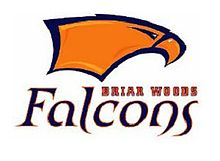  Receipt of Funds  Date: ______________Please use this form when you have received funds on behalf of the BWHS PTSO. Return completed form and funds (cash and/or checks) to the PTSO Treasurer for deposit. $ _________________Total Cash/Currency $ ________________ Total Amount of Checks                               (attach list of checks, name, amount, #)$_________________ PayPal transfer$ ________________ TOTAL DEPOSITRevenue Category: ________________________________________ (Membership, SAT/ACT, Grad Nite, Grocery Program etc.) Revenue Details: _______________________________________________________ _______________________________________________________ Your Name: ___________________________________________Your Signature: ________________________________________Email and/or Phone number: _______________________________For Treasurer use only: Mobile Deposit Date   ________________  Bank Deposit Date     ________________Paypal transfer Date  ________________                                    